主催　国立大学法人神戸大学後援　公益財団法人神戸大学六甲台後援会、一般社団法人凌霜会　　　　　　　　　　　　　　　　　　　　（水島銕也先生生誕１５０年記念事業実行委員会）＜記念講演会＞　＜記念講演会＞日　時 ：　平成２６年５月１７日（土）　１４時～１６時３０分　　　　　　場　所 ：　大分県中津市　グランプラザ中津ホテル　（ＪＲ中津駅南口徒歩３分）　　　　　　　　　　　　　地図：次頁　　☎　０９７９－２４－７１１１（代）　　　　　　定　員 ：　２００名。入場無料次         　第　　　１．開会挨拶	　　　福田秀樹　神戸大学長　　　２．来賓挨拶　　　　　　　新貝正勝　中津市長　　　３．大学紹介         井上典之　神戸大学副学長（入試担当理事）　　　　　　　　　　　        　＜休憩＞　   ４．記念講演    　　　  「中津の偉人　水島先生と神戸大学」　　　　　　　　　　　　　　　　　　新野幸次郎 元神戸大学長(神戸大学六甲台後援会特別顧問）　５．閉会挨拶         高﨑正弘　水島銕也先生生誕１５０年記念事業実行委員長＜懇親会＞記念講演会終了後　　１７：００～１９：００、同ホテル、参加費５，０００円 　　　　　　　　　 　大学関係者(学長、入試担当者）、凌霜会関係者（地元支部、ツアー会員）＜進学相談会＞　５月１７日（土）１０：００～１７：００　同ホテル＊問い合わせ先　　凌霜会（☎０７８－８０５－３８３３）＜１７日、「グランプラザ中津ホテル」でのご宿泊をご希望の方＞　１泊朝食付き（税込）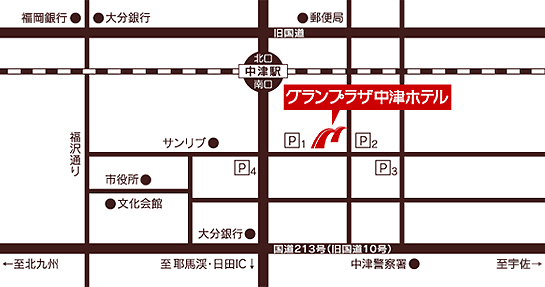 　　・シングル			5300～5800円　　　　　　　　　・ツインのシングルユース	9500円　　・そのほかツイン、デラックスツイン、スイートも用意します。申し込みはＦａｘ又はメールで凌霜会まで。Fax：078-805-3837  Ｅｍａｉｌ：ryoso@kobe-u.com 申込締切　　４月２５日（金）　Fax送り先　078-805-3837　　　　　　　　　　　　　　　　　　　　　　　　　　　　　　（凌霜会宛）「神戸大学　in　中津」　参加申込書　参加されるイベント等に○を入れて、ＦＡＸまたはメールでご返信ください。お名前、ご連絡先等＜メールアドレス＞凌霜会Ｅ-ｍａｉｌ：ryoso@kobe-u.com申込締切　　４月２５日（金）（注）昼食代、懇親会費等は当日会場でお支払いいただき、事前振り込み等は不要です。また、ホテル代につきましても各自でお支払いください。日次月日（曜）行　程１５月１７日（土）11:30　　　　　　　グランプラザ中津ホテル集合11:30～12:30   昼食・中津城を築いた黒田官兵衛にちなんだ「官兵衛御膳」（グランプラザ中津ホテル、1600円）12:30～13:30   生誕地・水島公園視察（タクシー乗り合わせ、各自負担）14:00〰16:30　  グランプラザ中津ホテルにて記念講演会17:00～19:00　  グランプラザ中津ホテルにて懇親会                （参加費5000円）懇親会終了後、現地解散＊ご宿泊希望の方にはグランプラザ中津ホテルを別記特別価格でご紹介いたします。＜中津までの行程例＞　　さくら547号　　　　　　　　　　ソニック13号新神戸 ＝＝＝＝＝＝＝＝＝＝ 小　倉 ＝＝＝＝＝＝＝ 中津 　　　8:20　　　　　　　　        10:25　　10:40　　　　　　　 11:10ソニック22号大分 ＝＝＝＝＝＝＝＝＝＝＝＝＝＝＝＝＝＝＝＝＝＝ 中津 　　　10:11 　　　　　　　　　　　　　　　　　　　　　　　　　　　　　11:05＊現地集合、現地解散ですので、往復の交通機関の切符等は各自ご手配ください。２５月１８日（日）自由行動中津市内観光（福沢諭吉旧居・福沢諭吉記念館、軍師黒田官兵衛が築いた中津城、青の洞門など）や宇佐神宮、国東半島、別府、湯布院など大分観光をお楽しみください。　参加　希 望イベント等時　間　等時　間　等昼　食11:30～12:30 （グランプラザ中津ホテル、1600円）11:30～12:30 （グランプラザ中津ホテル、1600円）水島公園視察12:30～13:30 （タクシー乗り合わせ、各自負担）12:30～13:30 （タクシー乗り合わせ、各自負担）記念講演会14:00〰16:30　（グランプラザ中津ホテル）14:00〰16:30　（グランプラザ中津ホテル）懇親会17:00～19:00　（グランプラザ中津ホテル、参加費5000円）17:00～19:00　（グランプラザ中津ホテル、参加費5000円）宿泊希望部屋の種類お名前学部・研究科卒業・修了年次ご住所ＴＥＬ＆ＦＡＸ携帯電話番号Ｅメールアドレス